Zomerse Open Focusing-avonden in De Binnentuin 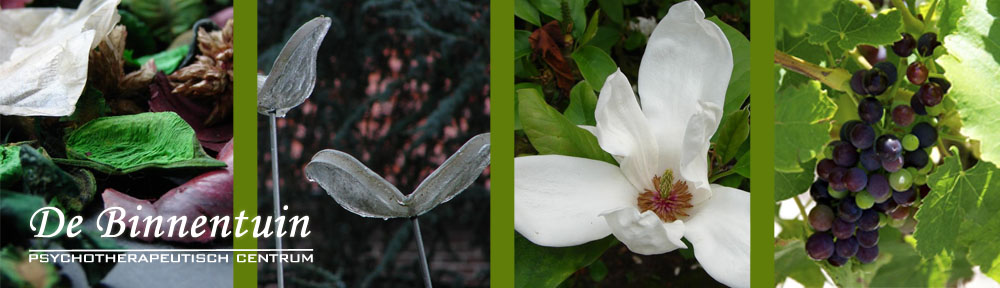 Je hebt minstens een niveau 1 focusing gevolgd... Het proeft naar meer... Je bent op zoek naar een aangename manier om je ervaring te onderhouden en te verrijken... In de zomervakantie organiseren we op maandag  8 juli en maandag 5 augustus in De Binnentuin avonden waarop je met een focusingpartner aan de slag kan gaan. (telkens van 19u tot 21u)De avonden worden begeleid door: Jessie Delooz: psychiater-systeempsychotherapeute, Focusing trainer en coördinator-in-opleiding Didier Van Lierde: Psycholoog, cliënt-gericht psychotherapeut en Focustrainer in trainingWij zorgen voor een inleiding en een afronding, zijn beschikbaar voor vragen of moeilijkheden. Bijdrage: 8 euro ter plaatse te betalen. Wij zorgen voor een aangename omgeving, creatief materiaal , koffie, thee en een versnapering Inschrijven: graag een seintje ten laatste de vrijdag voordien voor 20u. Je ontvangt dan een bevestiging van ons. De avonden gaan door bij minstens 4 deelnemers. http://www.binnentuinboutersem.be